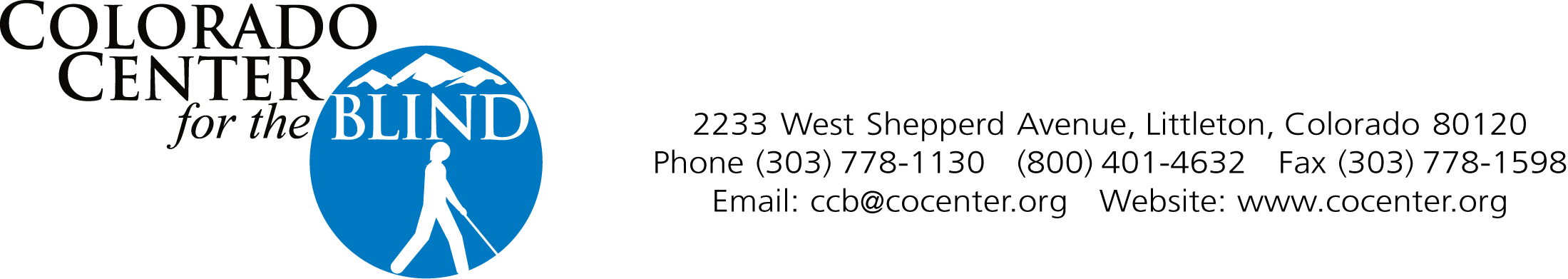 APPLICATION2018 Confidence Camp for Kids Elementary Program For ages 5-11Note:  Applications will be reviewed based on the order received. Date: __________________Child’s Name__________________________________________________________Date of Birth ___________________________________________________________Male___________            Female___________Home Address__________________________________________________________City _________________________________ State ____________ Zip Code _______Father's or Guardian's Name _________________________________________________Home Address ____________________________________________________________City ____________________________ State ______________ Zip Code _____________Home Phone ___________________________ Cell Phone _________________________Email ______________________________________Is this person approved to pick up student from the program? ____________Mother's or Guardian's Name __________________________________________________Home Address ______________________________________________________________City____________________________ State _______________ Zip Code ______________Home Phone ___________________________ Cell Phone __________________________Email _______________________________________Is this person approved to pick up student from the program? ____________Other persons approved to pick up student from the program: ______________________________________________________________________________________________________Who can we contact if we can't reach you in an emergency? Name ________________________________________________________________________Home Phone __________________________ Cell Phone_________________________Email __________________________________Relation ____________________________________________________________________Name of TVI___________________________________Phone________________________________________Email__________________________________________Method used to study and take notes in school: Braille _____ Large Print _____ Standard Print _____ Note taker_____Other (please explain) ________________________________________Method used to travel in school and in public:Long White Cane ________   Sighted guide_______     None ______Other (please indicate) ___________  Health StatementPlease attach a copy of child’s immunization record and medical insurance card.In order for our staff to better understand your child, please complete the following medical information.  Note there are no medical professionals on site at the Colorado Center for the Blind.Child’s name: _________________________________________________________________Date of last visit to physician or health exam: _______________________________________Past history of serious injuries or illnesses: ______________________________________________________________________________________________________________________Cause of blindness:  ____________________________________________________________Secondary disabilities: ______________________________________________________________Allergies: ___________________________________________________________________Allergic reactions: __________________________________________________________________________________________________________________________________________Special dietary requirements: ______________________________________________________________________________________________________________________________Any information that will help us in working with your child: _________________________________________________________________________________________________________________________________________________________________________________________________________________________________________________________________________Doctor’s Name ________________________________________________________________Address _______________________________ Phone ________________________________City _____________________________ State ______________ Zip Code _____________Medications currently being used: Name of medication: ___________________________________________________________Medication is used for: ______________________________________________________Date prescribed: _____________________________________________________________Directions for usage: ________________________________________________________Name of medication: ___________________________________________________________Medication is used for: _______________________________________________________Date prescribed: ______________________________________________________________Directions for usage: _________________________________________________________Colorado Center for the BlindAuthorization for Emergency Medical CareI hereby give my permission to the Colorado Center for the Blind officials to call a doctor or emergency medical service and for the doctor, hospital, or medical service to provide emergency medical or surgical care for (child’s name) ___________________________________________should an emergency arise.  It is understood that the Center officials will make a conscientious effort to locate the emergency contacts listed on the document before any action will be taken.  If it is not possible to locate emergency contacts listed, I accept the expense of emergency medical or surgical treatment.  _____________________________________________________________Parent Name_______________________________________________________________Parent Signature______________________________________DateColorado Center for the BlindAuthorization to participate in the Colorado Center for the Blind Program Activities:I hereby give permission for (child’s name) _________________________________ to go on trips away from the Center's premises, whether on foot or by vehicle, and to participate in all Center activities._______________________________________________________________Parent Name_____________________________________________________________Parent Signature______________________________________DateColorado Center for the BlindNational Federation of the BlindMedia/Social Media Release             Effective 3/1/16I understand that I may be photographed, videotaped, recorded and/or interviewed for print, online or other distribution while a student/participant at the Colorado Center for the Blind.I grant permission to the Colorado Center for the Blind to allow said video, photo, audio, film likeness or interview to be used or released to others for any legitimate purpose by the Colorado Center for the Blind or National Federation of the Blind.  I further grant permission for my image to be posted to social media such as Face Book, Twitter and others that may be used by the Colorado Center for the Blind and the National Federation of the Blind.If Participant is 18 years of age or older: _____	No, I do not grant permission for my image, likeness or voice to be shared._____	Yes, I give permission to the Colorado Center for the Blind and the National Federation of the Blind to use media containing my image, recorded voice, etc. as detailed above.Participant Name (Please print): ______________________________________Participant Signature: _______________________________________________ Date: _____________ Phone: __________________________   Email: __________________________If Participant is under age 18:_____	No, I do not grant permission for my image, likeness or voice or my child’s image, likeness or voice to be shared.Yes, I give permission to the Colorado Center for the Blind and the National Federation of the Blind to use media containing (please check all that apply):_______My image, recorded voice, etc. as detailed above and/or_______My child’s image, recorded voice, etc. as detailed aboveChild’s name _______________________________________Parent/Guardian Name: ______________________________ Parent/Guardian Signature: ____________________________Date: ____________   Phone: __________________________   Email: __________________________